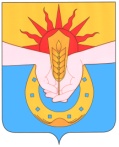 АДМИНИСТРАЦИЯ ВОЛЬНЕНСКОГО СЕЛЬСКОГО ПОСЕЛЕНИЯ  УСПЕНСКОГО РАЙОНАПОСТАНОВЛЕНИЕот 03.03.2014 г.			                                                                     № 53с. Вольное О порядке работы с обращениями граждан в администрации Вольненского сельского поселения Успенского района В связи с приведением нормативных правовых актов администрации Вольненского сельского поселения Успенского района в соответствие с действующим законодательством Российской Федерации, руководствуясь Федеральным законом от 07.05.2013 г. № 80-ФЗ «О несении изменений в статью 5.59 Кодекса Российской Федерации об административных правонарушениях и статьи 1 и 2 Федерального закона «О порядке рассмотрения обращений граждан Российской Федерации», п о с т а н о в л я ю: Утвердить Порядок работы с обращениями граждан в администрации Вольненского сельского поселения Успенского района, согласно приложению.Постановление администрации Вольненского сельского поселения Успенского района от 15.04.2010 г.№37 «Об административном регламенте исполнения муниципальной функции рассмотрения обращений граждан в администрации Вольненского сельского поселения», постановление от 10.06.2013 г. №93 «О внесении изменений в Административный регламент исполнения муниципальной функции рассмотрения обращений граждан в администрации Вольненского сельского поселения» признать утратившими силу.  Обнародовать настоящее постановление в соответствии с Уставом Вольненского сельского поселения Успенского района.Контроль за выполнением настоящего постановления оставляю за собой. Постановление вступает в силу со дня его обнародования.Глава Вольненскогосельского поселения Успенского района 							 С.М. Багдасарян 